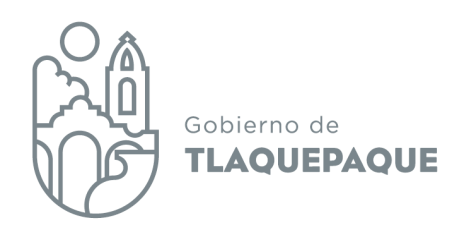 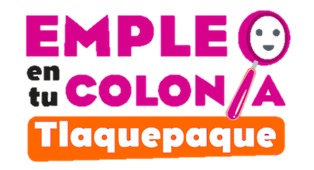 					25 de julio del 2022PROGRAMA “EMPLEO EN TU COLONIA TLAQUEPAQUE 2022” ACTA DE SESIÓN ORDINARIA  COMITÉ TÉCNICO DE VALORACIÓNSiendo las 10:00 horas del día 25 de julio del 2022, en la Sala de Juntas de la Coordinación General de Desarrollo Económico y Combate a la Desigualdad, del Ayuntamiento de San Pedro Tlaquepaque, estando presentes:C. P. José Antonio Jiménez Martínez, en representación de la Dirección de Egresos;Lic. Ángel Alejandro Horta Palomo, en representación de la Contraloría Municipal; C. Kevin Iván López Morales, en representación de la Dirección de Participación Ciudadana;Lic. Nayely Ordaz Fernández, en representación de la Coordinación General de Desarrollo Económico y Combate a la Desigualdad.La Lic. Nayely Ordaz Fernández, da la bienvenida y agradece a los asistentes su presencia, declarando quórum legal, posteriormente somete a consideración de los asistentes la aprobación del orden del día.1.- Lista de asistencia y declaración de quórum legal;2.- Lectura y aprobación del orden del día;3.- Informe de avances del programa:4.- Aprobación del duodécimo padrón de personas beneficiarias y listado de bajas;5.- Asuntos varios.Una vez aprobado el orden día, la Lic. Nayely Ordaz Fernández presenta a los asistentes los avances registrados en la ejecución del programa municipal en cuestión: A parir del corte anterior y hasta la fecha recibimos 22 nuevas solicitudes de registro al programa, en total hemos recibido 667 solicitudes. El total de personas beneficiarias son  463 personas. Se han vinculado a un empleo formal a 517 personas, de las cuales se han colocado en una oportunidad laboral a 97 personas. Expone ante el Comité el duodécimo padrón de personas beneficiarias del programa, y el listado de las personas que causaron baja, por término del programa o por deserción voluntaria. A continuación se detalla la relación de dicho duodécimo paquete de personas beneficiarias:DUODÉCIMO PADRÓN DE PERSONAS BENEFICIARIASDEL PROGRAMA EMPLEO EN TU COLONIA TLAQUEPAQUE 2022BAJAS DE PERSONAS PARTICIPANTES  DEL PROGRAMA EMPLEO EN TU COLONIA TLAQUEPAQUE 2022La Lic. Nayely Ordaz indica que el total de personas participantes activas son 66 personas beneficiarias, que participan en 12 dependencias municipales.A continuación y siguiendo el orden del día, la Lic. Nayely Ordaz Fernández, somete a la aprobación de los miembros del Comité el duodécimo padrón de 18 personas beneficiarias y el listado de 30 bajas del programa. Así como la propuesta de solicitud de pago correspondiente al treceavo periodo de pago por un monto total de $129,660.00, manifestando su aprobación por unanimidad.No habiendo asuntos varios que tratar, se da por concluida la sesión, firman la presente Acta los miembros del Comité Técnico de Valoración participantes.____________________________________________C. P. Antonio Jimenez MartínezEn representación de la Dirección de Egresos____________________________________________Lic. Ángel Alejandro Horta PalomoEn representación de la Contraloría Municipal___________________________________________C. Kevin Iván López MoralesEn representación de la Dirección de Participación Ciudadana____________________________________________Lic. Nayely Ordaz FernándezEn representación de la Coordinación General de Desarrollo Económico y Combate a la DesigualdadNÚM.FOLIOPRIMER APELLIDO SEGUNDO APELLIDO NOMBRE(S)CARGO1635GODINATORRESADRIANA LETICIABRIGADISTA2637PONCEGUTIERREZELIZABETHBRIGADISTA3639PEREZ LEDEZMAGENOVEVABRIGADISTA4640VAZQUEZGARCIALESEM BET-BIRAIBRIGADISTA 5641FLORESREYESLAURA PATRICIA BRIGADISTA6643CERVANTESSANDOVALLUCINA VERONICA BRIGADISTA7645ELVIRO ELVIRO ELIA MARLENBRIGADISTA8647CAMACHOFIERROS BILLI NOE BRIGADISTA9649GARCIAGUERREROEDUARDO DAMIANBRIGADISTA10650OLIDEN MARTINEZOBDULIABRIGADISTA11653GOMEZGARCIAANA BERTHABRIGADISTA12655PORTILLOMEDINAEDUARDOCOORDINADOR DE BRIGADA13656FIERROSRIVERAHORTENCIABRIGADISTA14660HERNANDEZGONZALEZOSCAR MISAELBRIGADISTA15662ORTEGACASTELLANOS ERIKA ELIZABETHBRIGADISTA16663CALDERONMEDINAEUGENIABRIGADISTA17664RUELASGARCIAAMALIABRIGADISTA18666RIZOGARCIAOCTAVIOBRIGADISTANÚM.FOLIOPRIMER APELLIDO SEGUNDO APELLIDO NOMBRE(S)CARGOMOTIVO DE BAJA 1509MOLINAVENEGASNORMA ALICIABRIGADISTATERMINO DE PROGRAMA2511ALVARADOROMEROANTHONY MARIOBRIGADISTATERMINO DEL PROGRAMA, NO SE PRESENTO EL ULTIMO DÍA 3512ROMEROESQUIVIASMAYRA ELIZABETHBRIGADISTATERMINO DEL PROGRAMA, NO SE PRESENTO EL ULTIMO DÍA 4513PINEDADELGADILLOHUMBERTO ALEJANDROBRIGADISTATERMINO DEL PROGRAMA, NO SE PRESENTO EL ULTIMO DÍA 5514ALVARADOROMEROPRICILA JACQUELINECOORDINADOR DE BRIGADATERMINO DEL PROGRAMA6515GOCHEGONZALEZMARIANO LEOCADIOBRIGADISTATERMINO DEL PROGRAMA, NO SE PRESENTO EL ULTIMO DÍA 7516GOCHEGONZALEZJOSE GUADALUPEBRIGADISTATERMINO DEL PROGRAMA, NO SE PRESENTO EL ULTIMO DÍA 8520MORACHAVEZROSABRIGADISTATERMINO DE PROGRAMA9522REYESPAREDESLORENABRIGADISTATERMINO DE PROGRAMA10524SOSADIAZARACELIBRIGADISTATERMINO DE PROGRAMA11525SOSADIAZLETICIABRIGADISTATERMINO DE PROGRAMA12526VILLALOBOSRENTERIAERICK FERNANDOBRIGADISTACOLOCADO EN UN EMPLEO FORMAL13527FLORESRAMIREZJUDITH ARIANABRIGADISTATERMINO DE PROGRAMA14528MARINVEGARIDEN ELEYRIDBRIGADISTATERMINO DE PROGRAMA15531GOMEZRIZOMARCO ANTONIOCOORDINADOR DE BRIGADATERMINO DE PROGRAMA16533RAMOSLOPEZMARIA CONCEPCIONBRIGADISTATERMINO DE PROGRAMA17535FONSECARIVERACHRISTIAN YOVANIBRIGADISTATERMINO DE PROGRAMA18536MEDINAPONCEVENANCIO JUAN ANTONIOBRIGADISTATERMINO DE PROGRAMA19540FIERROSRAMOSLETICIABRIGADISTATERMINO DE PROGRAMA20541FIERROSRAMOSROSALINABRIGADISTATERMINO DE PROGRAMA21542VELAZQUEZSOLORIOMARTINBRIGADISTATERMINO DE PROGRAMA22543TORRESVILLALOBOSJUAN JESUSBRIGADISTATERMINO DE PROGRAMA23544TORRESFRANCOJOELBRIGADISTATERMINO DE PROGRAMA24552FRANCOOLIDENKEVIN DE JESUSBRIGADISTATERMINO DE PROGRAMA25558SANCHEZARIASELISABRIGADISTATERMINO DE PROGRAMA 26583GOCHEFLORESJUANA ALEJANDRABRIGADISTACOLOCADO EN UN EMPLEO FORMAL27589DIAZRAMOSGUSTAVO HERNANBRIGADISTADESERCIÓN VOLUNTARIA28590RAMOSHERNANDEZMARIABRIGADISTADESERCIÓN VOLUNTARIA29599HERNANDEZCOCULAGUSTAVO ALFONSOBRIGADISTACOLOCADO EN UN EMPLEO FORMAL30647CAMACHOFIERROS BILLI NOE BRIGADISTADESERCIÓN VOLUNTARIA